I miejsce, w konkursie plastycznym „Bezpieczne miasto – smart city” ukierunkowanym na poprawę bezpieczeństwa ,zajęła  Julia Strzelec kl. 6a , SP nr 5 –prace prezentuje siostra Julii, gdyż ona sama uczestniczy w tym czasie w II etapie XIV Konkursu Humanistycznego. (wykorzystano zdjęcie z portalu skarzysko24pl.)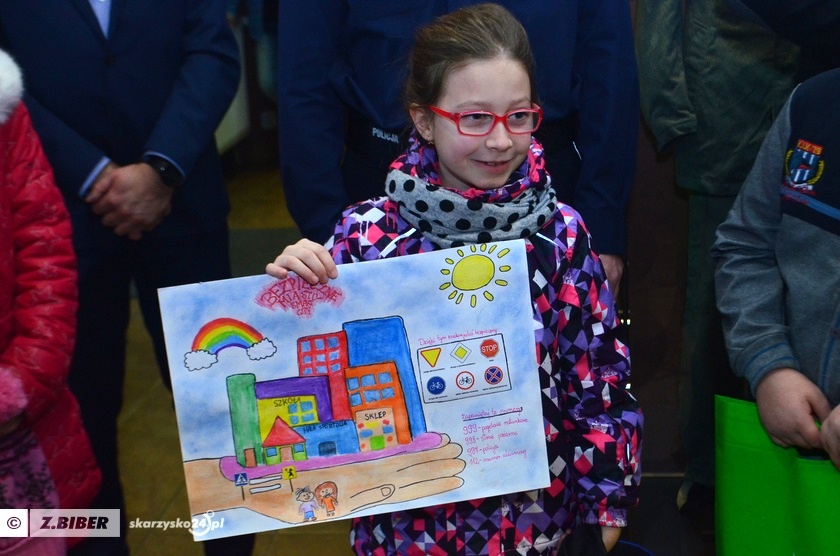 A to Julcia z nagrodą na tle klasowej choinki.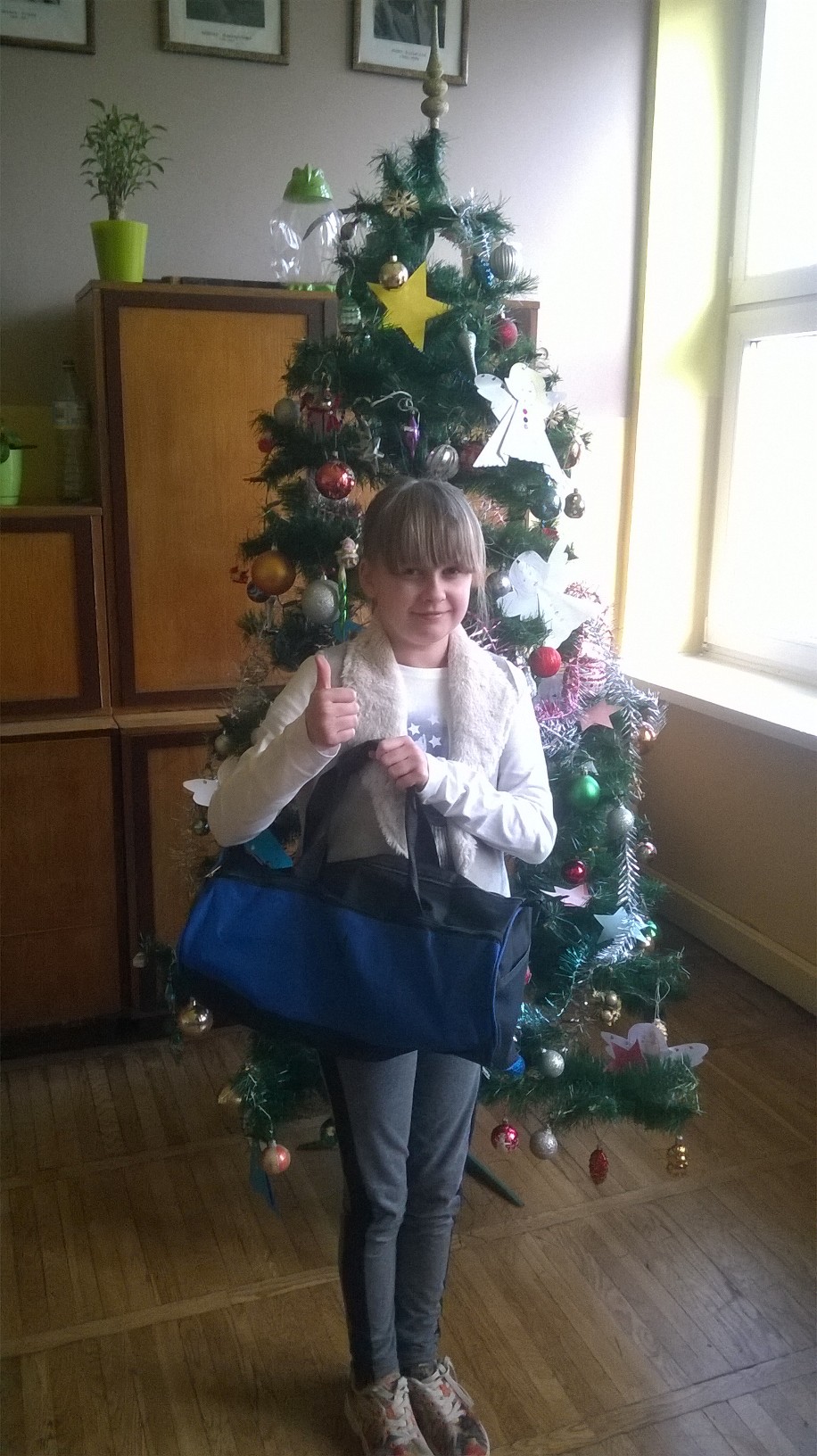 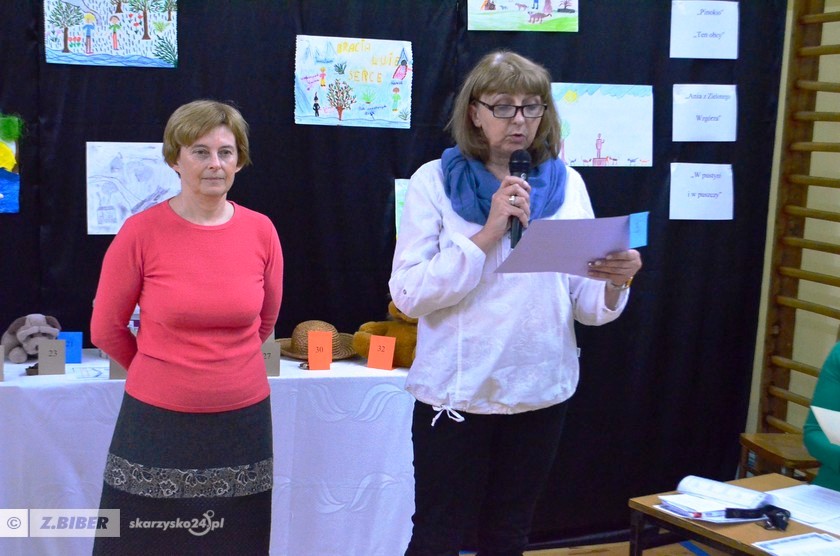  Pani Irena Odzimkowska czyta fragment powieści …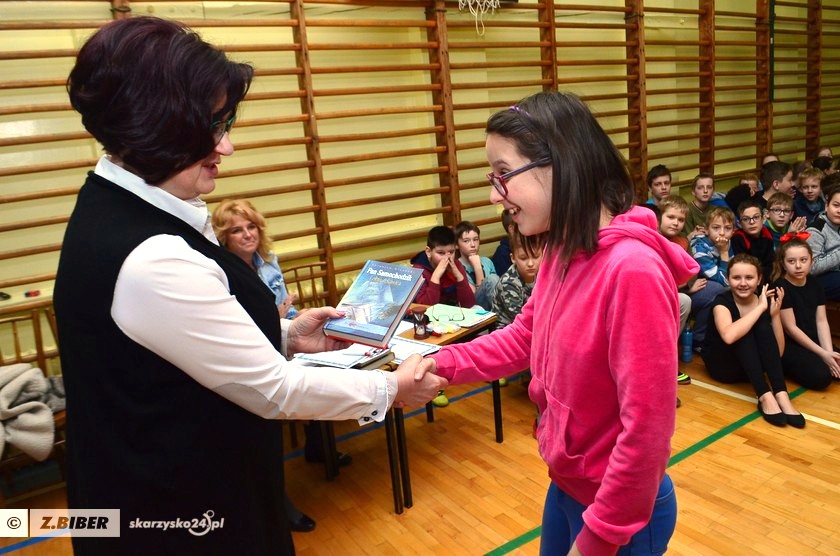 Ania Włodarczyk odbiera nagrodę za II miejsce w Konkursie Czytelniczym                             (wykorzystano zdjęcia z portalu skarzysko24pl.)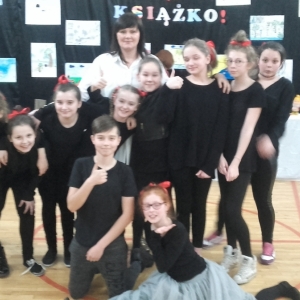 Jeden … jedyny…najwspanialszy  chłopak wśród aktorów z „Pchły Szachrajki” to oczywiście Oskar Kusztal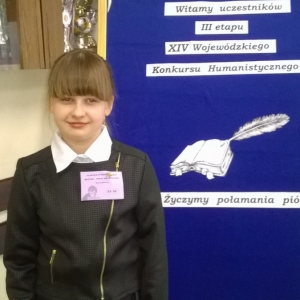 JULIA   STRZELEC JAKO   FINALISTKA                                         XIV   KONKURSU  HUMANISTYCZNEGO 2016/2017